Приложение 17
к Порядку ведения племенного учета в свиноводстве (пункт 2.5)Цифровой ключ для мечения свиней выщипами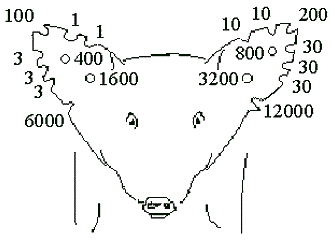 Цифровой ключ, с помощью которого проводится мечение свиней выщипами:правое ухо:полукруглый выщип: на конце– 100, в верхнем краю– 1, в нижнем краю внутри – 3, в нижнем краю возле головы– 6000;круглый выщип: в центре уха – 400, в середине уха возле головы– 1600;левое ухо:полукруглый выщип: на конце– 200, на верхнем крае– 10, в нижнем краю внутри – 30, в нижнем краю возле головы– 12000;круглый выщип: в центре уха – 800, в середине уха возле головы– 3200.